Publicado en  el 26/10/2016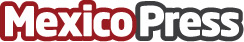 En 2019 se prohibirá en Taiwán la prueba de cosméticos en animalesTaiwán se unirá en tres años a la lista de más de 30 países que prohíben total o parcialmente realizar pruebas de productos cosméticos en animalesDatos de contacto:Nota de prensa publicada en: https://www.mexicopress.com.mx/en-2019-se-prohibira-en-taiwan-la-prueba-de Categorías: Internacional Moda Comunicación Sociedad Recursos humanos Consumo Belleza Otras Industrias http://www.mexicopress.com.mx